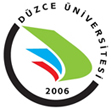 SAĞLIK BİLİMLERİ FAKÜLTESİ DEKANLIĞINAFakültemiz……………………….Bölümü….............................numaralı öğrencisiyim.201..../201....   öğretim  yılı…………………. yarıyılı ders kaydımda aşağıda belirtilen gerekçe ile değişiklik için gereğini müsaadelerinize arz ederim. (……/........../201....)ADRESİmza Adı Soyadı	Gerekçe:   Danışman Görüşü:  Dekanlık Görüşü:  Bırakılacak Ders: Optik Kodu ve Adı:Grup Değişikliği: Dersin Kodu, Adı, Grubu:Yerine Alınacak Ders: Optik Kodu ve AdıYENİ Grup:Dersin Kodu, Adı, Grubu: